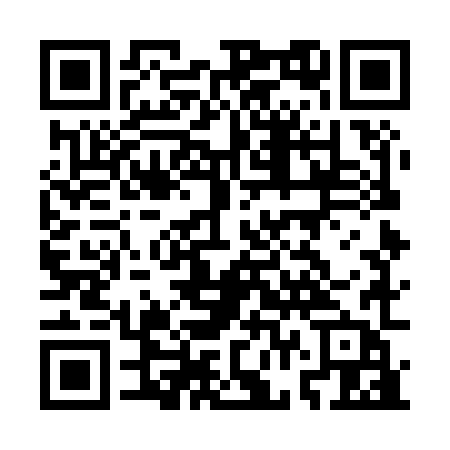 Prayer times for Bad Fischau–Brunn, AustriaMon 1 Apr 2024 - Tue 30 Apr 2024High Latitude Method: Angle Based RulePrayer Calculation Method: Muslim World LeagueAsar Calculation Method: ShafiPrayer times provided by https://www.salahtimes.comDateDayFajrSunriseDhuhrAsrMaghribIsha1Mon4:456:3312:594:337:269:082Tue4:426:3112:594:347:279:093Wed4:406:2912:584:357:299:114Thu4:386:2712:584:367:309:135Fri4:356:2512:584:367:329:156Sat4:336:2312:584:377:339:177Sun4:306:2112:574:387:349:198Mon4:286:1912:574:387:369:219Tue4:256:1712:574:397:379:2210Wed4:236:1512:574:407:399:2411Thu4:206:1312:564:407:409:2612Fri4:186:1112:564:417:429:2813Sat4:156:0912:564:417:439:3014Sun4:136:0712:564:427:449:3215Mon4:106:0612:554:437:469:3416Tue4:076:0412:554:437:479:3617Wed4:056:0212:554:447:499:3818Thu4:026:0012:554:447:509:4019Fri4:005:5812:544:457:529:4220Sat3:575:5612:544:467:539:4421Sun3:555:5412:544:467:549:4722Mon3:525:5312:544:477:569:4923Tue3:495:5112:544:477:579:5124Wed3:475:4912:534:487:599:5325Thu3:445:4712:534:488:009:5526Fri3:425:4512:534:498:019:5727Sat3:395:4412:534:508:0310:0028Sun3:365:4212:534:508:0410:0229Mon3:345:4012:534:518:0610:0430Tue3:315:3912:534:518:0710:06